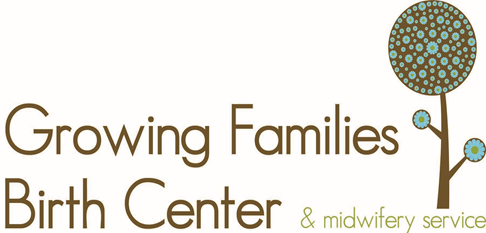 Tobacco Use and PregnancyEffects on the unborn and newborn baby:Smoking robs baby of nutrientsSmoking damages the growing baby’s brain through lack of oxygen and chemicalsLow birth weight babies are common for smoking mothersIncreased risk of SIDSNicotine narrows uterine blood vessels thus reducing the blood flow to babyChildren whose mother’s smoke can have mental and behavioral problems throughout childhood and adolescenceSecond hand smoke does a lot of harm to the mother and baby alsoIncreased risk of SIDSSmoking damages the growing baby’s brain through lack of oxygen and chemicalsAdvantages of QuittingLess wrinkles, acne and blackheads (Healthier Skin)More vitality as breathing is easier and more effectiveSense of taste is increased and food tastes betterNow is a good time to gain a few pounds from quitting; after all you’re pregnant and will gain weight anywayAn easier laborEasier to exercise and get the great health benefits of exercisingLonger healthier life to enjoy with your new baby as they growTips on QuittingTobacco Free Florida Support Line (877) 777-6534 (Let them know you are pregnant)Attempt quitting cold turkeyAvoid smoking a whole cigarette down to the end, only smoke it half way (the end has more toxins)Switch to a less toxic brand like American Spirit or NativeAsk for support, encourage other smokers not to smoke around youDon’t go to places or do things where you smokeHypnosis and/or acupunctureChew gum100% Pure Black Pepper Essential Oil (Reduces symptoms of withdrawal)